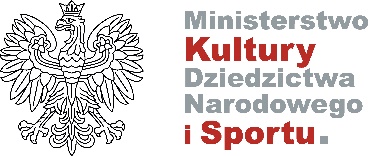 REGULAMIN REKRUTACJI 
I UCZESTNICTWA W PROJEKCIE§ 1Postanowienia ogólne1. Niniejszy regulamin określa zasady rekrutacji i uczestnictwa w projekcie „Zajęcia sportowe z elementami gimnastyki korekcyjno-kompensacyjnej„ realizowanym przez Miasto Nowy Sącz w ramach zadania: upowszechnianie aktywności fizycznej dzieci i młodzieży, profilaktyka przeciwdziałania i korygowanie wad postawy, zapobieganie zjawiskom patologii społecznych.       2. Organizatorem projektu jest Miasto Nowy Sącz, zwane w dalszej części Regulaminu „Organizatorem”. Realizatorem projektu jest Zespół Szkół i Placówek Oświatowych 
w Nowym Sączu  ul. Nadbrzeżna 77, zwanym w dalszej części regulaminu „Realizatorem”.3. Projekt dofinansowany jest ze środków Funduszu Zajęć Sportowych dla Uczniów na realizację w 2021 roku zajęć sportowych dla uczniów.
4. Beneficjentami projektu są uczniowie Szkół Podstawowych od klasy I do klasy III począwszy od roku szkolnego 2020/2021. Uczestnicy są mieszkańcami Miasta Nowy Sącz. Uczestnicy, będą wybierani do projektu za zgodą rodziców.5. Projekt przewiduje przeprowadzenie łącznie 20 godzin lekcyjnych (45 min), w okresie 
od 4.05.2021 roku do  dnia 20.12.2021 roku.W ramach projektu przeprowadzonych zostanie 20 zajęć  dla każdego uczestnika, które zrealizowane zostaną  w grupach w ramach zajęć pozalekcyjnych, przez wykwalifikowanych instruktorów, zgodnie z obowiązującym w Polsce prawem dla tego typu zajęć. Zajęcia będą  odbywać się raz lub dwa razy w tygodniu zależności od możliwości lokalowych szkoły .6. Do udziału w programie zostaną rekrutowani uczestnicy uczęszczający do Szkół Podstawowych w Nowym Sączu. Liczba uczestników na jednego prowadzącego nie może przekraczać 15 osób.7. CEL PROJEKTU:
a) poprawa kondycji i podniesienie ogólnej sprawności fizycznej,
b) zachęcenie do aktywnych form spędzania wolnego czasu, 
c) upowszechnianie kultury fizycznej, służące m.in. integracji społecznej w oparciu o wartości niesione przez kulturę fizyczną i sport,
d) profilaktyka przeciwdziałania i korygowanie wad postawy
e) zapobieganie zjawiskom patologii społecznych.8. OCZEKIWANE REZULTATY:a) aktywizacja sportowa dzieci i młodzieży szkolnej.b) poprawa kondycji fizycznej oraz wad postawy, nadwagi i otyłości.c) rozważne i aktywne spędzanie wolnego czasu.9. ZAJĘCIA SĄ CAŁKOWICIE BEZPŁATNE.10. W RAMACH PROJEKTU, UCZESTNICY BĘDĄ MIELI ZAGWARANTOWANE:a) bezpłatne wejście na salę gimnastyczną,b) instruktorów gimnastyki11. MIEJSCE REALIZACJI PROJEKTU:Szkoły Podstawowe Miasta Nowy Sącz oraz Zespół Szkół i Placówek Oświatowych w Nowym Sączu, ul. Nadbrzeżna 77.§ 2Warunki uczestnictwa w projekcie1. W projekcie mogą uczestniczyć mieszkańcy Nowego Sącza, o których mowa w § 1 ust. 4 
i 6, dla których rodzice wypełnią obowiązki rekrutacyjne, o których mowa w § 3 ust. 2.2. Uczestnicy zobowiązani są do regularnego uczestnictwa w zajęciach.3. Rodzice/Opiekunowie zobowiązani są do punktualnego doprowadzenia i odbioru dzieci 
z zajęć ,,Zajęcia sportowe z elementami gimnastyki korekcyjno-kompensacyjnej„4. Na poszczególnych zajęciach sprawdzana będzie każdorazowo obecność uczestnikai odnotowywana na liście obecności.5. Organizator nie dopuszcza usprawiedliwienia nieobecności. 6. Zajęcia  odbywać się będą zgodnie z wcześniej ustalonymi harmonogramami. Harmonogramy będą określały terminy i godziny zajęć. (szczegółowy harmonogram będzie umieszczony na stronie internetowej Zespołu Szkół i Placówek Oświatowych 
w Nowym Sączu  ul. Nadbrzeżna 77, http://www.lo4sport.pl/category/gimnastyka-korekcyjna/ oraz:- Zespół Szkół i Placówek Oświatowych w Nowym Sączu, ul. Nadbrzeżna 77- Szkoła Podstawowa nr 1 im. Adama Mickiewicza w Nowym Sączu, ul. Jana Długosza 2- Szkoła Podstawowa nr 3 im. Jana Kochanowskiego w Nowym Sączu, ul. Szkolna 9- Szkoła Podstawowa nr 6 im. Ks. J. Popiełuszki, ul.Tarnowska 109- Szkoła Podstawowa nr 7 im. Obrońców Pokoju, ul. Generała Stefana Grota-Roweckiego 15- Szkoła Podstawowa nr 8 im. Władysława Jagiełły, ul. Aleja Stefana Batorego 76- Szkoła Podstawowa nr 11 im. J. Tuwima, ul. Generała Wieniawy Długoszowskiego 126- Szkoła Podstawowa nr 14 im. Karpackiego Oddziału Straży Granicznej, ul. Towarowa 6- Szkoła Podstawowa nr 15 w Nowym Sączu, ul. 29 listopada 22- SzkołaPodstawowa nr 16zOddziałami Integracyjnymi im. Orląt Lwowskich w Nowym Sączu, ul. Gen. Tadeusza Bora-Komorowskiego 7- Szkoła Podstawowa nr 17 im. Kurierów Sądeckich, ul. Mała Poręba 57- Szkoła Podstawowa nr 18 im. Karola Szymanowskiego w Nowym Sączu, ul. WładysławaBroniewskiego 5- Zespół Szkolno – Przedszkolny nr 2, Szkoła Podstawowa nr 20 z OddziałamiIntegracyjnymi. Im. Stefana Kardynała Wyszyńskiego, Miejskie Przedszkole nr 5 
z Oddziałami Integracyjnymi w Nowym Sączu, ul. Nabrzeżna 77§ 3Zasady rekrutacji1. Rekrutacja zostanie przeprowadzona w terminie do dnia 30 kwietnia 2021 roku,
z możliwością przedłużenia lub skrócenia tego okresu, w celu osiągnięcia założonej liczby Uczestników.
2. Organizator nie ma wpływu na przydzielenie uczestników do poszczególnych grup.3. Obowiązki rekrutacyjne rodziców:a) złożenie przez rodziców/opiekunów prawnych uzupełnionych dokumentów do Dyrektorów Szkół Podstawowych biorących udział w projekcie w terminie określonym w ust. 1. 
W pełni uzupełniona dokumentacja będzie znajdować się u Realizatora projektu.Dokumentacja zawiera:- deklaracji uczestnictwa w projekcie wraz z oświadczeniem dotyczącym braku przeciwwskazań do uczestnictwa w ,,Zajęcia sportowe z elementami gimnastyki korekcyjno-kompensacyjnej„(zał. nr 1),- oświadczenia uczestnika projektu o wyrażeniu zgody na przetwarzanie danych osobowych (zał. nr 2)- oświadczenia uczestnika projektu o wyrażeniu zgody na wykorzystanie wizerunku 
(zał. nr 3)4. W wyniku rekrutacji do projektu na listę podstawową zostanie zakwalifikowanych 
10 uczestników do każdej grupy. Listy zgłoszonych uczestników projektu znajdują się 
w poszczególnych Szkołach Podstawowych.  Zgłoszenia na listę podstawową będą przyjmowane do momentu uzyskaniawymaganej liczby uczestników. O zakwalifikowaniu do Projektu decydować będzie data złożenia dokumentów. W przypadku większej liczby kandydatów na Uczestników Projektu niż 10 osób, stworzona zostanie lista rezerwowa Uczestników Projektu, wg kolejności zgłoszeń.5. Kwalifikacja Uczestników do Projektu dokonuje się podczas składania deklaracji uczestnictwa i po weryfikacji danych wpisanych w zgłoszeniu ze stanem faktycznym             (zał. nr 1). Jeżeli okaże się że dane zgłoszenia nie spełniają wymogów uczestnik nie zostanie zakwalifikowany.6. Rodzice kandydatów, którzy zostaną zakwalifikowani do udziału w Projekcie, zostaną powiadomieni o wyniku rekrutacji w formie telefonicznej lub sms.7. Kandydatom nie przysługuje prawo do odwołania się od wyników rekrutacji.§ 4Zasady rezygnacji z uczestnictwa w projekcie1. W przypadku rezygnacji do dnia 30 kwietnia 2021 roku z udziału w projekcie uczestnik projektu zobowiązuje się dostarczyć informację o tym fakcie na odpowiednim druku (zał. nr 5) do Realizatora.2. Na miejsce dziecka, które zrezygnowało z udziału w projekcie przed rozpoczęciem projektu, zostanie zakwalifikowany kolejny Uczestnik/Uczestniczka z listy rezerwowej.  § 5Przetwarzanie danych osobowych1. Warunkiem udziału Uczestnika/Uczestniczki w Projekcie jest wyrażenie zgodyna przetwarzanie jego/jej danych osobowych (zgodnie art. 6 ust.1 lit. a, art.7 i art. 9 ust.2 lit. a Rozporządzenia Parlamentu Europejskiego i Rady UE 2016/679 ustawy) do celów związanych z realizacją Projektu, monitoringu i ewaluacji Projektu.2. Podanie danych osobowych jest dobrowolne, aczkolwiek odmowa ich podania skutkuje niemożnością uczestnictwa w Projekcie.§ 6Postanowienia końcowe1. Regulamin obowiązuje przez cały okres realizacji projektu.2. Organizator zastrzega sobie prawo zmiany niniejszego Regulaminu w formie pisemnej.3.Niniejszy regulamin jest umieszczony na stronie internetowej Zespół Szkół i Placówek Oświatowych w Nowym Sączu  ul. Nadbrzeżna 77 http://www.lo4sport.pl/category/gimnastyka-korekcyjna/ oraz w gablotach 
Szkół Podstawowych wymienionych w §2 pkt.6.4. W przypadku braku możliwości realizacji projektu z przyczyn niezależnych od organizatora(np. sytuacja epidemiologiczna), zajęcia zostaną odwołane.Załączniki:1. Deklaracja uczestnictwa w projekcie „Zajęcia sportowe z elementami gimnastyki korekcyjno-kompensacyjnej” wraz z oświadczeniem dotyczącym braku przeciwwskazań do zajęć prowadzonych przez Zespół Szkół i Placówek Oświatowych 
w Nowym Sączu  ul. Nadbrzeżna 77 .2. Oświadczenie uczestnika projektu „Zajęcia sportowe z elementami gimnastyki korekcyjno-kompensacyjnej” o wyrażeniu zgody na przetwarzanie danych osobowych przez Zespół Szkół i Placówek Oświatowych w Nowym Sączu  ul. Nadbrzeżna 77.3. Oświadczenie uczestnika projektu „Zajęcia sportowe z elementami gimnastyki korekcyjno-kompensacyjnej” o wyrażeniu zgody na wykorzystanie wizerunku przez Zespół Szkół i Placówek Oświatowych w Nowym Sączu  ul. Nadbrzeżna 77.4. Oświadczenie o rezygnacji uczestnika z udziału w projekcie „Zajęcia sportowe 
z elementami gimnastyki korekcyjno-kompensacyjnej” dostarczyć do Zespół Szkół 
i Placówek Oświatowych w Nowym Sączu  ul. Nadbrzeżna 77.